UMROH 9 HARI 08 Desember 2018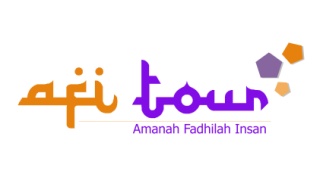 HARI 0108 Desember 2018JKT- JED - MADBerkumpul di Lounge Umroh Bandara Soekarno-Hatta pukul 15:00 sebelum keberangkatan  menuju Jeddah dengan pesawat SV 817 yang take off pukul 20:00. HARI 0209 Desember 2018MADINAHInsyaallah tiba di Jeddah pukul 02:00 WSA. Setelah proses imigrasi selesai perjalanan dilanjutkan menuju Madinah dengan BUS AC. waktu tempuh perjalanan lebih kurang 6 jam. Tiba di Madinah langsung check in hotel dan istirahat, dan bisa memulai Ibadah di Masjid Nabawi.Setelah sholat Isya dan makan malam, jama’ah kumpul di loby bersiap untuk ziarah dalam (Raudhoh dan Makam Rasulullah), Baqi. Untuk jamaah perempuan akan dibimbing Muthawifah.HARI 0310 Desember 2018MADINAHPukul 07.30 setelah sarapan pagi, jamaah berkumpul di lobby hotel untuk City Tour mengunjungi Masjid Quba, Jabal Uhud, setelah itu kekebun kurma, Masjid Qiblatain dan khandaq, dan kembali ke hotel sebelum waktu dzuhur untuk sholat di Masjid Nabawi.Ba’da Ashar Tausiyah/manasikMemperbanyak ibadah di Masjid Nabawi.HARI 0411 Desember 2018MAD-MEKSetelah sholat Dzuhur dan makan siang jamaah berkemas untuk chek out hotel dan bersiap menuju kota Mekkah (sudah mengenakan pakaian ihram). Singgah di Bir Ali untuk mengambil Miqat dan berniat Ihram. Perjalanan akan ditempuh ± 6 jam. Tiba di kota Mekkah jamaah chek in hotel, makan malam,  dilanjutkan  menyempurnakan Umroh ( tawaf, sa’i, tahallul).HARI 0512 Desember 2018MEKKAHMemperbanyak Ibadah di Masjidil Haram diantaranya Sholat sunnah, Thawwaf Sunnah, membaca Al-Qura’an, membaca sholawat dan berdzikir, & Ibadah lainnya.HARI 0613 Desember 2018MEKKAHSetelah sarapan pukul 07.30 jamaah kumpul di lobby untuk city tour Mekkah mengunjungi antara lain Padang Arafah, Muzdalifah, Mina, Jabal Tsur, Jabal Nur, Jabal Rahmah, dan Ji’ronah. Jama’ah bersiap untuk melaksanakan umroh kedua.HARI 0714 Desember 2018MEKKAHMemperbanyak Ibadah di Masjidil Haram diantaranya Sholat sunnah, Thawwaf Sunnah, membaca Al-Qura’an, membaca sholawat dan berdzikir, & Ibadah lainnya.HARI 0815 Desember 2018MEKKAHPersiapan cek out hotel.Pukul 09:00 koper sudah ada di depan kamar masing-masing.Pukul 10.00 kumpul di loby dan berangkat menuju Masjidil Haram untuk Thawaf Wada’  dan Sholat Dzuhur.Pukul 14:00 Setelah makan siang persiapan  cek out dan berangkat menuju Jeddah untuk city tour  kota Jeddah (mesjid Qishash, maqbarah Siti Hawa) dan  pusat perbelanjaan balad).Pukul 23:00 Perjalanan dilanjutkan menuju bandara King Abdul Aziz untuk cek in kepulangan.HARI 0916 Desember 2018MEK-JED-JKTPenerbangan menuju tanah air dengan pesawat Saudi Airlines SV 818 take off pukul 04:25 WSA.Insya Allah Jama’ah tiba di Bandara Soekarno Hatta pukul 18:00 WIB dengan selamat, dan insyaallah mendapat umroh yang mabrurah.